АННОТАЦИЯрабочей программы дисциплиныДетская дерматовенерологияпо направлению подготовки 31.08.32 Дерматовенерология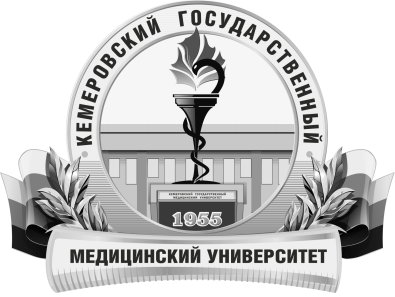 КЕМЕРОВСКИЙ ГОСУДАРСТВЕННЫЙ МЕДИЦИНСКИЙ УНИВЕРСИТЕТКафедра ДерматовенерологииТрудоемкость в часах / ЗЕ72/2Цель изучения дисциплиныПодготовка квалифицированного врача-специалиста дерматовенеролога, обладающего системой общекультурных и профессиональных компетенций, способного и готового для самостоятельной профессиональной деятельности в условиях: специализированной, в том числе высокотехнологичной, медицинской помощи.Место дисциплины в учебном планеБлок 1 Дисциплины (модули) Вариативная частьОПОП специалитета по специальности «Лечебное дело», «Педиатрия».Общественное здоровье и здравоохранение, Патология, Медицина чрезвычайных ситуаций, Педагогика, Фтизиатрия, Косметология, Дерматовенерология, ПодологияУК-1, ПК-5, ПК-8, ПК-9,Изучаемые темыБ1.В.ДВ.1.2 Детская дерматовенерологияТема 1. Анатомо-физиологические особенности детского организма. Лабораторные показатели у детей различного возраста.Тема 2. Болезни новорожденныхТема 3. Болезни детей грудного возрастаТема 4. Заболевания кожи в период пубертата.Тема 5. Особенности ухода за кожей и лечение дерматозов у детейВиды учебной работыКонтактная работа обучающихся с преподавателемАудиторная (виды):лекции;практические занятия.Внеаудиторная (виды):консультации.Самостоятельная работаустная;письменная;практическая.Форма промежуточного контролязачет